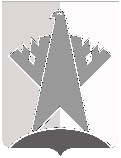 ДУМА СУРГУТСКОГО РАЙОНАХанты-Мансийского автономного округа - ЮгрыРЕШЕНИЕ«28» февраля 2022 года                                                                                                      № 173-нпа      г. СургутВ соответствии со статьями 31 - 33 Градостроительного кодекса Российской Федерации, на основании протокола общественных обсуждений от 18 
ноября 2021 года № 33-06-03-83, заключения о результатах общественных обсуждений от 18 ноября 2021 года № 33-06-03-83Дума Сургутского района решила:1. Внести в решение Думы Сургутского района от 01 декабря 2009 года 
№ 531 «Об утверждении Правил землепользования и застройки сельского поселения Лямина» следующее изменение:таблицу пункта 1 «Основные виды и параметры разрешённого использования земельных участков и объектов капитального строительства» раздела 
1 главы 6 приложения к решению дополнить строкой следующего содержания:2. Решение вступает в силу после его официального опубликования (обнародования).О внесении изменения в решение Думы Сургутского района от 01 декабря 2009 года № 531 «Об утверждении Правил землепользования и застройки сельского поселения Лямина»«Малоэтажная многоквартирная жилая застройка2.1.1Размеры земельного участка:минимальный – 500 кв. м;максимальный – 10000 кв. м.Минимальные отступы от границ земельного участка в целях определения мест допустимого размещения зданий, строений, сооружений – 3 м.Минимальный отступ от красной линии улиц и дорог – 5 м.Минимальный отступ от красной линии проездов – 3 м.Предельное количество надземных этажей – 4.Максимальный процент застройки в границах земельного участка – 30.».Председатель Думы Сургутского районаВ.А. Полторацкий«28» февраля 2022 годаГлава Сургутского районаА.А. Трубецкой«28» февраля 2022 года